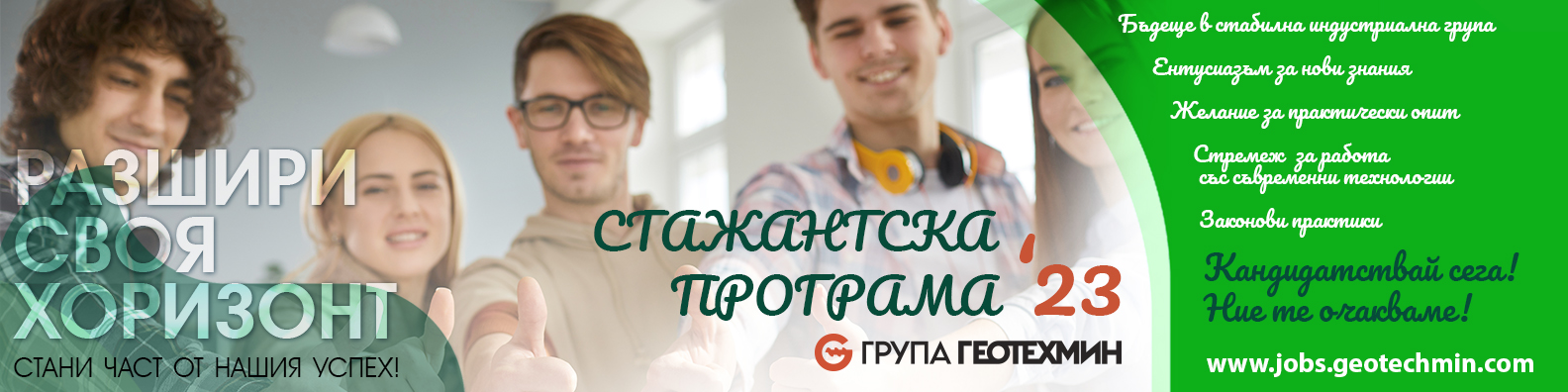 Стажантската програма на Група ГЕОТЕХМИН през 2023 г. предлага над  30 места за студенти от МГУ „Св. Иван Рилски“ в 6 от нашите дружества: Елаците-Мед АД, Геотехмин ООД, Геострой АД, Геотрейдинг АД, Пътстрой-92 АД и Геопроект ЕООД.Ела и научи повече за възможностите, които те очакват:Група ГЕОТЕХМИН | Кариерни възможности | Възможности за теб (geotechmin.com)Предложенията ни за стаж:Елаците-Мед АД: https://jobs.geotechmin.com/job/lyatna-stazhantska-programa-2023-na-elaczite-med/Геотехмин ООД: https://jobs.geotechmin.com/job/stazhant-v-oblast-fasiliti-menidzhmnt/Геострой АД: https://jobs.geotechmin.com/job/stazhant-v-direkcziya-geodeziya-i-markshajderstvo/, https://jobs.geotechmin.com/job/speczialist-zdravoslovni-i-bezopasni-usloviya-na-trud/ Геотрейдинг АД:  https://jobs.geotechmin.com/job/stazhant-v-trgovska-direkcziya-otdel-rezervni-chasti-za-obogatitelni-mashini/Пътстрой-92 АД: https://jobs.geotechmin.com/job/geodezist-stazhant/Геопроект ЕООД: https://jobs.geotechmin.com/job/stazhant-elektroinzhener/Кандидатствай сега! Ние те очакваме!https://jobs.geotechmin.com/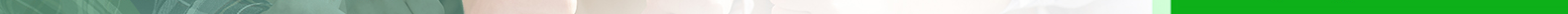 